Children’s menuChicken nuggets (6) & chips:                  £2.50Sausage, egg (1) chips & beans:             £3.00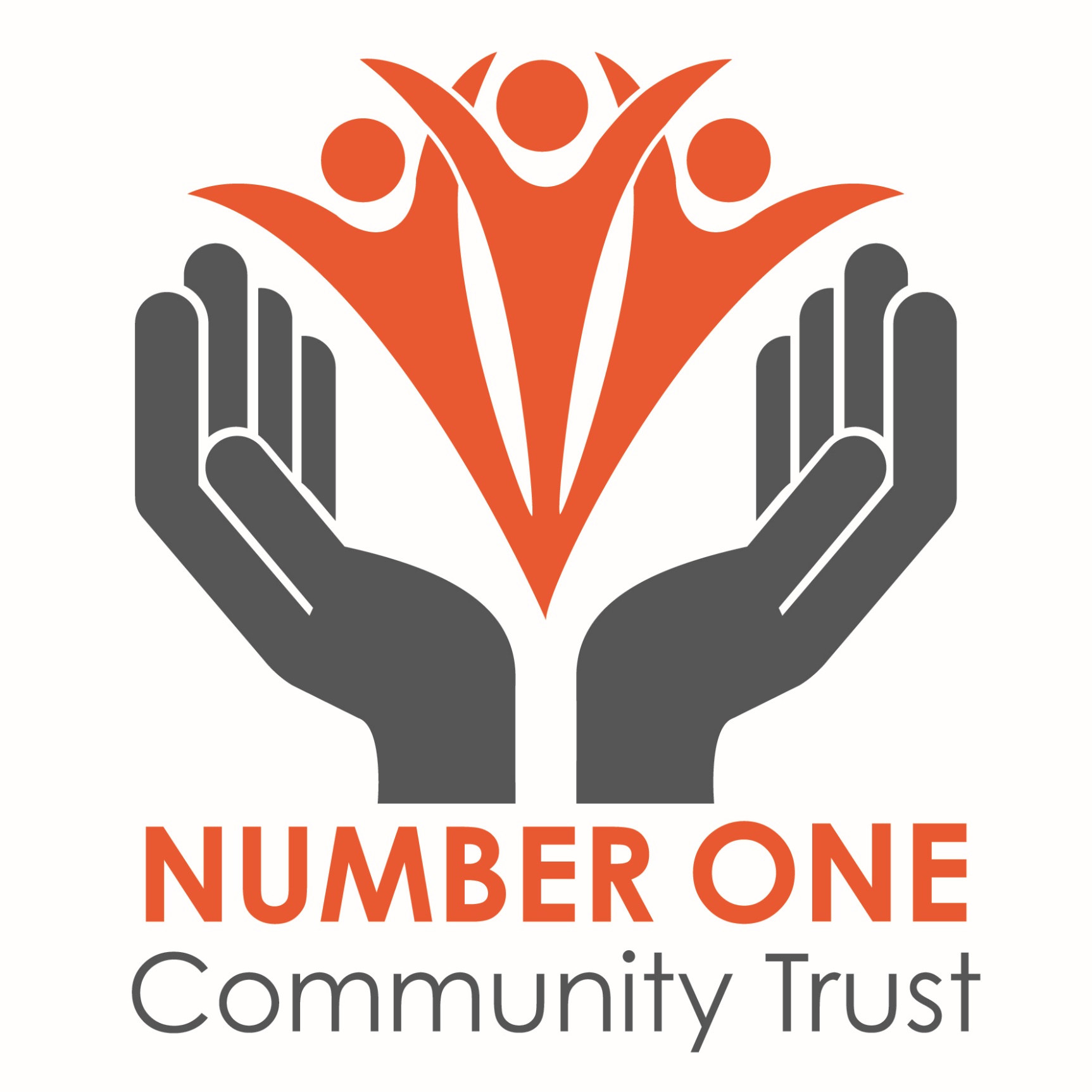 Beans on toast:                                         £1.50Sausage & chips:                                       £2.50Fish fingers (4) & chips:                           £2.50Fish finger sandwich:                               £2.00Mac ‘n’ Cheese:                                        £2.50Ham & chips:                                             £2.50Cheese on toast: (1 slice)                        £1.50Scrambled egg on toast: (1 slice)          £1.50  *Additional items are charged at 60p extrae.g beans, peas, egg, cucumber sticks & side salad